바이오테크놀로지 실험 III 4주차Standard reaction conditions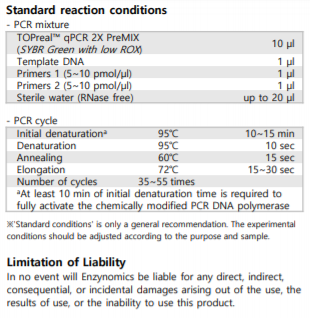 PCR cycle 